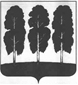 АДМИНИСТРАЦИЯ БЕРЕЗОВСКОГО РАЙОНАХАНТЫ-МАНСИЙСКОГО АВТОНОМНОГО ОКРУГА - ЮГРЫПОСТАНОВЛЕНИЕот 15.02.2023        							                               № 93пгт. БерезовоО признании утратившими силу некоторых муниципальных правовых актов администрации Березовского районаВ целях приведения муниципальных правовых актов администрации Березовского района в соответствие с действующим законодательством:Признать утратившими силу постановления администрации Березовского района:от 23.09.2010 № 1011 «Ведомственная целевая программа «Модернизация муниципальных учреждений здравоохранения Березовского района на 2011-2012 гг.»;от 23.04.2012 № 533 «О внесении изменений в постановление администрации Березовского района от 23.09.2010 № 1011 «О районной целевой программе «Модернизация муниципальных учреждений здравоохранения Березовского района – современное здравоохранение Березовского района на 2011-2012 гг.»;от 09.08.2011 № 1133 «Об утверждении ведомственной целевой программы «Укрепление комплексной безопасности учреждений здравоохранения муниципального образования Березовский район на 2011-2013 годы»;от 12.07.2012 № 979 «О внесении изменений в приложение к постановлению администрации Березовского района от 09.08.2011 № 1133 «Об утверждении ведомственной целевой программы «Укрепление комплексной безопасности учреждений здравоохранения муниципального образования Березовский район на 2011-2013 годы»;от 02.12.2013 № 1752 «О внесении изменений в приложение к постановлению администрации Березовского района от 09.08.2011 года № 1133 «Об утверждении ведомственной целевой программы «Укрепление комплексной безопасности учреждений здравоохранения муниципального образования Березовский район на 2011-2013 годы»;от 26.01.2016 № 41 «Об утверждении тарифов на платные услуги, оказываемые муниципальным бюджетным учреждением «Спортивно-тренировочный Центр «Виктория» пгт. Березово»2. Опубликовать настоящее постановление в газете «Жизнь Югры» и разместить на официальном веб сайте органов местного самоуправления Березовского  района.3. Настоящее постановление вступает в силу после его официального опубликования.И.о. главы района								      С.В. Ушарова